Annex A:
IPR statementAs stated in ITU WTSA Resolution 1, any party participating in the work of ITU-T should, from the outset, draw the attention of the Director of TSB to any known patent or to any known pending patent application, either of their own or of other organizations. The "Patent Statement and Licensing Declaration" form from the ITU T website is to be used. ITU T non-member organizations that hold patent(s) or pending patent application(s), the use of which may be required in order to implement an ITU T Recommendation, can submit a "Patent Statement and Licensing Declaration" to the TSB director using the form available at the ITU T website.Is anyone present aware of further IPR information concerning texts under consideration by this Focus Group?Annex B:
DocumentationAnnex C:
Preliminary scheduleThe tables below present the initial sequencing of documentation review and discussion. The changes effected during the meeting have not been recorded here. Please note that all the timings given here are CEST (Geneva time).Thursday, 30 May 2019Friday, 31 May 2019Saturday, 1 June 2019____________________________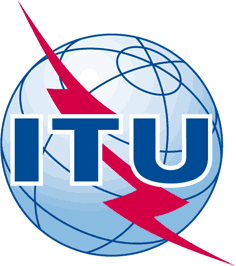 INTERNATIONAL TELECOMMUNICATION UNIONTELECOMMUNICATION
STANDARDIZATION SECTORSTUDY PERIOD 2017-2020INTERNATIONAL TELECOMMUNICATION UNIONTELECOMMUNICATION
STANDARDIZATION SECTORSTUDY PERIOD 2017-2020FG-AI4H-E-001-R2FG-AI4H-E-001-R2INTERNATIONAL TELECOMMUNICATION UNIONTELECOMMUNICATION
STANDARDIZATION SECTORSTUDY PERIOD 2017-2020INTERNATIONAL TELECOMMUNICATION UNIONTELECOMMUNICATION
STANDARDIZATION SECTORSTUDY PERIOD 2017-2020ITU-T Focus Group on AI for HealthITU-T Focus Group on AI for HealthINTERNATIONAL TELECOMMUNICATION UNIONTELECOMMUNICATION
STANDARDIZATION SECTORSTUDY PERIOD 2017-2020INTERNATIONAL TELECOMMUNICATION UNIONTELECOMMUNICATION
STANDARDIZATION SECTORSTUDY PERIOD 2017-2020Original: EnglishOriginal: EnglishWG(s):WG(s):PlenaryGeneva, 30 May-1 June 2019Geneva, 30 May-1 June 2019DOCUMENTDOCUMENTDOCUMENTDOCUMENTDOCUMENTSource:Source:Chairman FG-AI4HChairman FG-AI4HChairman FG-AI4HTitle:Title:Agenda and documentation of the FG-AI4H meeting (Geneva, 30 May-1 June 2019)Agenda and documentation of the FG-AI4H meeting (Geneva, 30 May-1 June 2019)Agenda and documentation of the FG-AI4H meeting (Geneva, 30 May-1 June 2019)Purpose:Purpose:AdminAdminAdminContact:Contact:Thomas Wiegand
Fraunhofer HHI
GermanyThomas Wiegand
Fraunhofer HHI
GermanyEmail: thomas.wiegand@hhi.fraunhofer.deAbstract:This document contains the revised agenda of the meeting of ITU-T Focus Group on Artificial Intelligence for Health (FG-AI4H) in Geneva, 30 May-1 June 2019.Related Documents1OpeningOpeningOpening2Approval of agendaApproval of agendaApproval of agendaE-001 (Agenda); 
Initial timing: Annex C3Documentation and allocationDocumentation and allocationDocumentation and allocationE-001 (Agenda; Chair); 
Annex B (Documentation)4IPRIPRIPRAnnex A5Management updatesManagement updatesManagement updatesE-028 (FG goals and working methods)Vice-chairsWGs6Approval of Meeting D outcomes and updatesApproval of Meeting D outcomes and updatesApproval of Meeting D outcomes and updatesD-101: Meeting ReportD-102: Updated call for Proposals: use cases, benchmarking, and dataD-103: Updated FG-AI4H data acceptance and handling policyE-004: Updated template for calls for proposals7Outcome of the workshop (AI4G Breakout)Outcome of the workshop (AI4G Breakout)Outcome of the workshop (AI4G Breakout)E-002 (Workshop Summary; Chair)8Ad hoc group updatesAd hoc group updatesAd hoc group updatesAHG Test data set assessment 
[Arun Schroff, Wojciech Samek]AHG Thematic classification scheme 
[Ramesh Krishnamurthy]AHG Benchmarking Platform (AHG-BP) 
[Markus Wenzel]E-008AHG AI for health device security and robustness benchmarking (AHG-AI4HDS) [Ziyi Yang, Kai Fu]E-007AHG working group methods for online collaborations [Benjamin Muthambi]AHG Data handling and data acceptance policy (AHG-DAH) [Benjamin Muthambi, Daidi Zhong, Marc Lecoultre]9Horizontal and strategic topicsHorizontal and strategic topicsHorizontal and strategic topicsE-021 (Identifying Regulatory Challenges and Opportunities of AI in Health) [India]E-023 (Proposal to create an AI for health expert group) [Chairs WG-O, FG]E-025 (Robustness/Safety & reliability in AI4H applications) [Fraunhofer HHI]E-022 (Unified mathematical framework and data mining algorithms) [Syria]10Updates to TGs and new proposalsUpdates to TGs and new proposalsUpdates to TGs and new proposalsaaTemplate updates: TDD, CfTGPTemplate updates: TDD, CfTGPTG-Cardio (Cardiovascular Risk Prediction) 
[Benjamin Muthambi]TG-Cardio (Cardiovascular Risk Prediction) 
[Benjamin Muthambi]CfTGP: E-005-A01TDD Update: E-009Contributions:TG-Cogni (Neurocognitive diseases) 
[Marc Lecoultre]TG-Cogni (Neurocognitive diseases) 
[Marc Lecoultre]CfTGP: E-005-A02TDD Update: E-010Contributions: E-027TG-Derma (Dermatology) 
[Maria Vasconcelos]TG-Derma (Dermatology) 
[Maria Vasconcelos]CfTGP: E-005-A03TDD Update: E-011Contributions:TG-DiagnosticCT (Volumetric chest computed tomography) 
[Kuan Chen]TG-DiagnosticCT (Volumetric chest computed tomography) 
[Kuan Chen]CfTGP: E-005-A04TDD Update: E-019Contributions:TG-Falls (Falls among the elderly) 
[Inês Sousa]TG-Falls (Falls among the elderly) 
[Inês Sousa]CfTGP: E-005-A05TDD Update: E-012Contributions:TG-Histo (Histopathology) 
[Frederick Klauschen]TG-Histo (Histopathology) 
[Frederick Klauschen]CfTGP: E-005-A06TDD Update: E-013Contributions:TG-Ophthalmo (Ophthalmology) 
[Arun Shroff]TG-Ophthalmo (Ophthalmology) 
[Arun Shroff]CfTGP: E-005-A07TDD Update: E-014Contributions:TG-Psy (Psychiatry) 
[Nicholas Langer]TG-Psy (Psychiatry) 
[Nicholas Langer]CfTGP: E-005-A08TDD Update: E-015Contributions:TG-Radiotherapy (Radiotherapy) 
[Zhenzhou (Joe) WU]TG-Radiotherapy (Radiotherapy) 
[Zhenzhou (Joe) WU]CfTGP: E-005-A09TDD Update: E-020 Contributions:TG-Snake (Snakebite and snake identification) 
[Rafael Ruiz]TG-Snake (Snakebite and snake identification) 
[Rafael Ruiz]CfTGP: E-005-A10TDD Update: E-016Contributions:TG-Symptom (Symptom assessment) 
[Henry Hoffmann]TG-Symptom (Symptom assessment) 
[Henry Hoffmann]E-meetings: E-006CfTGP: E-005-A11TDD Update: E-017Contributions:TG-TB (Tuberculosis) 
[Manjula Singh]TG-TB (Tuberculosis) 
[Manjula Singh]CfTGP: E-005-A12TDD Update: E-018Contributions:TG-Growth (Child growth monitoring) 
[Vacant]TG-Growth (Child growth monitoring) 
[Vacant]CfTGP:TDD Update:Contributions:Proposals for new topic areasProposals for new topic areasE-026: Outbreak detection (Koch Inst.)11Review of previous output documentsReview of previous output documentsReview of previous output documentsD-102: Updated call for proposals: use cases, benchmarking, and dataD-103: Updated FG-AI4H data acceptance and handling policyC-104: Thematic classification scheme12Outcomes of this meetingOutcomes of this meetingOutcomes of this meetinga) Ad-hoc groupsb) Call for proposalsc) Call for Topic Group participation[d) Call for experts]13Future workFuture workFuture workSchedule of future FG meetings and workshopsSchedule of future FG meetings and workshopsE-003Work plan and timelineWork plan and timelineInterim activities (online)Interim activities (online)14Promotion and outreachPromotion and outreachPromotion and outreachPromotional activitiesPromotional activitiesPress communicationPress communicationFunding and partnersipsFunding and partnersips15A.O.B.A.O.B.A.O.B.16ClosingClosingClosingName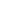 TitleTitleSourceNoteFGAI4H-E-001 Agenda of the fifth meeting ("Meeting C") of the Focus Group on Artificial Intelligence for Health (FG-AI4H)Agenda of the fifth meeting ("Meeting C") of the Focus Group on Artificial Intelligence for Health (FG-AI4H)Chairman FG-AI4HFGAI4H-E-002Summary slides – 5th ITU-WHO Workshop on Artificial Intelligence for HealthSummary slides – 5th ITU-WHO Workshop on Artificial Intelligence for HealthTSBFGAI4H-E-003 Schedule of future FG meetings (as of 2019-04-05)Schedule of future FG meetings (as of 2019-04-05)Chairman FG-AI4HFGAI4H-E-004Updated template for the call participation on topic groupsUpdated template for the call participation on topic groupsFG-AI4H WG-O ChairmanFGAI4H-E-005Updated calls for participation issued by the various TGsUpdated calls for participation issued by the various TGsTSBFGAI4H-E-005-A01FGAI4H-E-005-A01Updated CFP-TGCardioTG-Cardio topic driverFGAI4H-E-005-A02FGAI4H-E-005-A02Updated CFP-TGCogniTG-Cogni topic driverFGAI4H-E-005-A03FGAI4H-E-005-A03Updated CFP-TGDermaTG-Derma topic driverFGAI4H-E-005-A04FGAI4H-E-005-A04Call for Topic Group Participation: AI for Volumetric Chest Computed TomographyTG-DiagnosticCT topic driverFGAI4H-E-005-A05FGAI4H-E-005-A05Updated CFP-TGFallsTG-Falls topic driverFGAI4H-E-005-A06FGAI4H-E-005-A06Updated CFP-TGHistoTG-Histo topic driverFGAI4H-E-005-A07FGAI4H-E-005-A07Updated CFP-TGOphthalmoTG-Ophthalmo topic driverFGAI4H-E-005-A08FGAI4H-E-005-A08Updated CFP-TGPsyTG-Psy topic driverFGAI4H-E-005-A09FGAI4H-E-005-A09Updated CFP-TGRadiotherapyTG-Radiotherapy topic driverFGAI4H-E-005-A10FGAI4H-E-005-A10Updated CFP-TGSnakeTG-Snake topic driverFGAI4H-E-005-A11FGAI4H-E-005-A11Updated CFP-TGSymptomTG-Symptom topic driverFGAI4H-E-005-A12FGAI4H-E-005-A12Updated CFP-TGTBTG-TB topic driverFGAI4H-E-006Summary of TG-Symptom call (2019-05-08)Summary of TG-Symptom call (2019-05-08)TG-Symptom topic driverFGAI4H-E-007Status report of the AHG on AI for health device security and robustness benchmarkingStatus report of the AHG on AI for health device security and robustness benchmarkingAHG-AI4HDSFGAI4H-E-008Status Report of the AHG on "Benchmarking Platform"Status Report of the AHG on "Benchmarking Platform"AHG-BPFGAI4H-E-009TDD Update: TG-Cardio (Cardiovascular Risk Prediction)TDD Update: TG-Cardio (Cardiovascular Risk Prediction)TG-Cardio topic driverFGAI4H-E-010TDD Update: TG-Cogni (Neurocognitive diseases)TDD Update: TG-Cogni (Neurocognitive diseases)TG-Cogni topic driverFGAI4H-E-011TDD Update: TG-Derma (Dermatology)TDD Update: TG-Derma (Dermatology)TG-Derma topic driverFGAI4H-E-012TDD Update: TG-Falls (Falls among the elderly)TDD Update: TG-Falls (Falls among the elderly)TG-Falls topic driverFGAI4H-E-013TDD Update: TG Histo (Histopathology)TDD Update: TG Histo (Histopathology)TG-Histo topic driverFGAI4H-E-014TDD Update: TG-Ophthalmo (Ophthalmology)TDD Update: TG-Ophthalmo (Ophthalmology)TG-Ophthalmo topic driverFGAI4H-E-015TDD Update: TG-Psy (Psychiatry)TDD Update: TG-Psy (Psychiatry)TG-Psy topic driverFGAI4H-E-016TDD update: TG-Snake (Snakebite and snake identification)TDD update: TG-Snake (Snakebite and snake identification)TG-Snake topic driverFGAI4H-E-017TDD update: TG-Symptom (Symptom assessment)TDD update: TG-Symptom (Symptom assessment)TG-Symptom topic driverFGAI4H-E-018TDD Update: TG-TB (Tubercolosis)TDD Update: TG-TB (Tubercolosis)TG-TB topic driverFGAI4H-E-019TDD Update: TG-DiagnosticCT (Volumetric chest computed tomography)TDD Update: TG-DiagnosticCT (Volumetric chest computed tomography)TG-DiagnosticCT topic driverFGAI4H-E-020TDD Update: TG Radiotherapy (Radiotherapy)TDD Update: TG Radiotherapy (Radiotherapy)TG-Radiotherapy topic driverFGAI4H-E-021Study on "Identifying Regulatory Challenges and Opportunities of AI in Health."Study on "Identifying Regulatory Challenges and Opportunities of AI in Health."NICF, DoT, ICMR (India)FGAI4H-E-022Proposing a unified mathematical framework and data mining algorithms to conduct all types of imperfection in medical dataProposing a unified mathematical framework and data mining algorithms to conduct all types of imperfection in medical dataSyriaFGAI4H-E-023Proposal to create an AI for health expert groupProposal to create an AI for health expert groupChairmen WG-O & FG-AI4HFGAI4H-E-024TG-Falls: Benchmarking fall prediction AI algorithms: general thoughts and experienceTG-Falls: Benchmarking fall prediction AI algorithms: general thoughts and experienceUniversity of Bologna (Italy)FGAI4H-E-025Robustness - Safety and reliability in AI4HRobustness - Safety and reliability in AI4HFraunhofer HHIFGAI4H-E-026New topic area: Outbreak detectionNew topic area: Outbreak detectionKoch InstituteLateFGAI4H-E-027TG-Cogni: Data submissionTG-Cogni: Data submissionCHUV (Switzerland)LateFGAI4H-E-028FG goals and working methodsFG goals and working methodsChairman FG-AI4HFGAI4H-E-029FGAI4H-E-030TimeItems09:30-10:30OpeningApproval of agendaAllocation of documentsIPRManagement updates"Meeting D" Report & output documentsOutcome of the Breakthrough session10:30-Ad hoc group reports / updatesStatus report of the AHG on "AI for health device security and robustness benchmarking" (E-007) Status report of the AHG on "Benchmarking Platform" (E-008)Other AHGs12:30-14:00LUNCH14:00-15:Topic group updatesTG-Derma (Dermatology) (E-005-A03, E-011) TG-Falls (Falls among the elderly ) (E-005-A05, E-012)Horizontal and strategic topics:Robustness - Safety and Reliability in AI4H (E-025)Unified mathematical framework and data mining algorithms (E-022) [Syria]Topic group updates:TimeItems09:30-1:30Topic group updatesTG-Histo (Histopathology) (E-005-A06, E-013)12:30-14:00LUNCH14:00-15:00Topic group updatesTG-Snake (Snakebite and snake identification) (E-005-A10, E-016)15:00-16:00Status of previous output documentsD-102: Updated call for proposals: use cases, benchmarking, and dataD-103: Updated FG-AI4H data acceptance and handling policyC-104: Thematic classification scheme
16:00-16:30COFFEE BREAK16:30-17:30Open issues from previous discussionsTimeItems09:30-10:30Open issues from previous discussions10:30-11:00Outcomes of this meeting:New / extended / completed AHGsOutput documents11:00-11:30COFFEE BREAK11:30-12:30Promotion and outreach:Planned promotional activitiesPress communicationSchedule of future FG meetings, workshops and interim activities (E-003)12:30-14:00LUNCH14:00-15:00Discussion on funding activities/partnerships15:00-16:0016:00-16:30COFFEE BREAK16:30-17:30Closing of the meeting